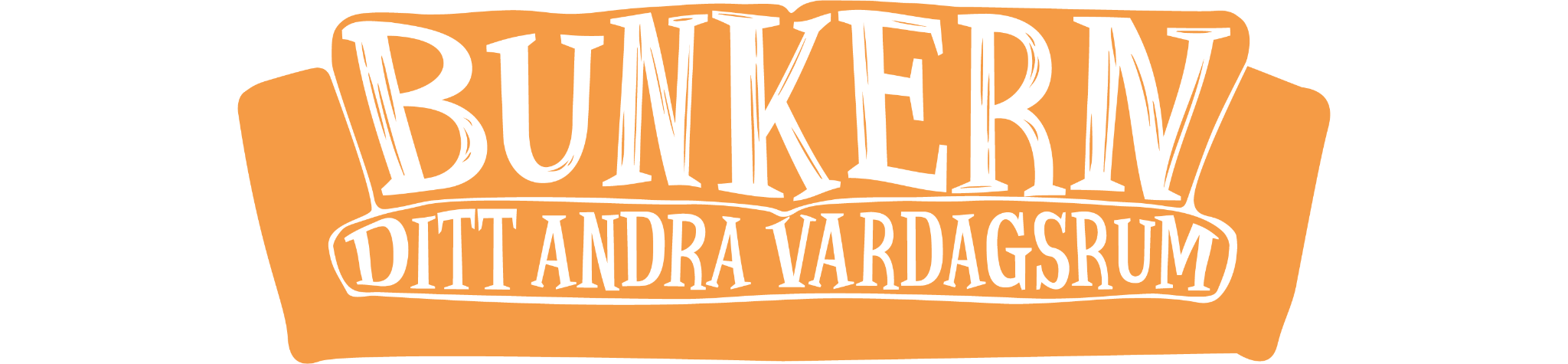 Protokoll för EMSEKs Årsmöte den 19:e Februari 2023 klockan 14.00 över Zoom och på platsNärvarolistaSamuel BjörklundCam KappelOscar HaikolaDaniel KolsPatrycja KoleśnikVictor ThunströmJonnie AlmAdnan HalilovicOscar KarlssonEmilia BlanksvärdAnton AxelssonAbdulkadir AhmedTim BjörkMoa MäenpääClara HanssonSigrid BergströmErik Diaz MillaVia länk (Zoom)Formaliaa.	Mötets öppnandeSamuel Björklund öppnar mötet kl. 14.15.b.	Fastställande av röstlängdenBeslut: Röstlängden fastställs till 17 personer.c.	Fråga om mötets behöriga utlysandeBeslut: Mötet beslutar att godkänna utlysandet av mötets upplysning.	d.	Fastställande av dagordningenFörslag: att Punkt 9 och 10 tas innan Punkt 5, så att Punkt 9 och 10 blir Punkt 5 och 6 så att Punkt 5-8 blir Punkt 7-10. Tanken är att propositionerna ska kunna tas i kraft redan detta Årsmöte.att lägga till “Val av Sexmästare” i nya Punkt 8Beslut: Mötet beslutar att godkänna förslagene.	Val av mötesordförandeFörslag: att välja Oscar Karlsson till mötesordförandeOscar Karlsson godtar nomineringenBeslut: Mötet beslutar att välja Oscar Karlsson till mötesordförandef.	Val av mötessekreterareFörslag: att välja Abdulkadir Ahmed till mötessekreterareAbdulkadir Ahmed godtar nomineringenBeslut: Mötet beslutar att välja Abdulkadir Ahmed till mötessekreterareg.	Val av justeringsmän tillika rösträknare som jämte ordföranden skall justeraprotokolletFörslag: att välja Jonnie Alm och Daniel Kols som justeringsmän tillika rösträknareJonnie Alm och Daniel Kols godtar nomineringarnaBeslut: Mötet beslutar att välja Jonnie Alm och Daniel Kols som justeringsmän tillika rösträknareStyrelsens verksamhetsberättelse samt resultat- och balansräkning     (Bilaga 1, 6 och 7)Förslag: att lägga handlingarna till protokolletBeslut: Mötet beslutar att lägga handlingarna till protokolletRevisorernas berättelse över Styrelsens förvaltning under räkenskapsåretFörslag: att lägga handlingarna till protokolletBeslut: Mötet beslutar att lägga handlingarna till protokolletFråga om ansvarsfrihet för Styrelsen för den tid revisionen avserFörslag: att ge Styrelsen ansvarsfrihet för den tid revisionen avserNotering: Sittande Styrelse deltar ej i beslutetBeslut: Mötet beslutar att ge Styrelsen ansvarsfrihet för den tiden revisionen avser med votering 10-0, Oscar Karlsson avstårBehandling av Styrelsens propositioner (Bilaga 2, 3, 4, 5)Mötet har diskuterat förslagenFörslag: att godkänna proposition 1Beslut: Mötet beslutar att godkänna proposition 1OrdningsfrågaFörslag: att Punkt 9 delas i “Val av ekonomisk revisor och revisorsuppleant för nästkommande verksamhetsår” och “Val av revisor och revisorsuppleant för nästkommande verksamhetsår”	Beslut: Mötet beslutar att godkänna att dela Punkt 9	Förslag: att godkänna proposition 2	Beslut: Mötet beslutar att godkänna proposition 2	Förslag: att godkänna proposition 3Erik Diaz Milla yrkar på följande: att ändra propositionen till följande, “6.1 Inval: Valberedningen väljs av årsmötet. I händelse av att ingen valberedning tillsätts under årsmötet kan mötet delegera styrelsen ansvaret att tillsätta en valberedning förutsatt att sammankallande är vald senast 3 månader efter sammanträdet. I händelse att sammankallande i valberedning inte tillsätts under årsmötet kan en sammankallande och resterande valberedning utses under ett extrainsatt årsmöte.”Styrelsen jämkar sig med yrkandet	Beslut: Mötet beslutar att godkänna proposition 3 med tilläggsyrkande	Ordningsfråga:	Förslag: att ajournera mötet i 10 minuter	Beslut: Mötet beslutar att ajournera mötet i 10 minuter	Mötet återupptas kl 15.25	Röstlängden justeras till 16 personer	Förslag: att godkänna proposition 4Erik Diaz Milla yrkar på följande: att ändra propositionen till följande, “5.5. Att lämna styrelsen: Den person som är tillståndshavare av föreningens stadigvarande serveringstillstånd ska om denne vill avgå meddelas styrelsen samt revisorer vid begäran av avgång samt faktisk avgång minst tre (3) kalendermånader i förväg. Övriga ledamöter gäller 1 kalendermånads förvarning. Avgångsbegäran samt faktisk avgång skall dokumenteras i närliggande styrelsemötesprotokoll.”Clara Hansson yrkar på följande: att ändra propositionen till följande, “5.5. Att lämna styrelsen: Den person som är tillståndshavare av föreningens stadigvarande serveringstillstånd ska  Om denne vill avgå meddelas styrelsen samt revisorer vid avgångsbegäran tre (3) kalendermånader i förväg. Övriga ledamöter gäller detta 1 kalendermånads förväg. Vid faktisk avgång skall detta meddelas till övriga styrelsen. Avgångsbegäran och faktisk avgång skall dokumenteras i närliggande styrelsemötesprotokoll.Erik Diaz Milla samt styrelsen jämkar sig med Clara Hanssons yrkande	Beslut: Mötet beslutar att godkänna proposition 4 med tilläggsyrkandet	Röstlängden justeras till 15 personer	Förslag: att godkänna proposition 5Clara Hansson yrkar på att förtydliga innehållsmässigt innebörd i tillägg för stadgar så det lyder likt följande:.att tillägga i §5 Styrelsen: Bör ha anknytning till studentlivet på Karlstads Universitet (KAU) genom antingen pågående studier, eller som en aktiv medlem inom EMSEK..att tillägga i 6§ Valberedning: Bör ha anknytning till studentlivet på Karlstads Universitet (KAU) genom antingen pågående studier, eller som en aktiv medlem inom EMSEK..att tillägga i 10§ Revision: Bör ha anknytning till studentlivet på Karlstads Universitet (KAU) genom antingen pågående studier, eller som en aktiv medlem inom EMSEK Styrelsen jämkar sig med yrkandet	Beslut: Mötet beslutar att godkänna proposition 5	Förslag: att godkänna proposition 6	Styrelsen drar tillbaka sitt yrkande	Beslut: Proposition 6 faller då styrelsen dragit tillbaka sitt yrkandeBehandling av inkomna motioner och interpellationer från medlemmarInga inkomna motioner eller interpellationer från medlemmar har inkommitFastställande av antal ledamöter i nästkommande StyrelseFörslag: att fastställa antal ledamöter upp till 4 personer till nästkommande ÅrsmöteBeslut: Mötet beslutar att fastställ antal ledamöter till nästkommande Årsmöte till fyra(4) personer Ordningsfråga:Förslag: att ajournera mötet i 6 minuterBeslut: Mötet beslutar att ajournera mötet i 6 minuterMötet återupptas kl 16.10Val av Styrelse för nästkommande verksamhetsår	a. Val av ordförandeFörslag: Valberedningen föreslår Samuel Björklund till ordförande för verksamhetsåret 2023/2024	Samuel Björklund godtar nomineringen	Beslut: Mötet beslutar att välja Samuel Björklund till ordförande för verksamhetsåret 	2023/2024b. Val av vice ordförandeFörslag: Valberedningen föreslår Anton Axelsson till vice ordförande för verksamhetsåret 2023/2024	Anton Axelsson godtar nomineringenBeslut: Mötet beslutar att välja Anton Axelsson till vice ordförande för verksamhetsåret 2023/2024c. Val av kassörFörslag: Valberedningen föreslår Melker Gustavsson till kassör för verksamhetsåret 2023/2024	Melker Gustavsson godtar nomineringen	Beslut: Mötet beslutar att välja Melker Gustavsson till kassör för verksamhetsåret 	2023/2024d. Val av sekreterareFörslag: Valberedningen föreslår Cam Kappel till sekreterare för verksamhetsåret 2023/2024	Cam Kappel godtar nomineringenBeslut: Mötet beslutar att välja Cam Kappel till sekreterare för verksamhetsåret 	2023/2024e. Val av sexmästareFörslag: Valberedningen föreslår Sigrid Bergström till sexmästare för verksamhetsåret 2023/2024	Sigrid Bergström godtar nomineringen	Beslut: Mötet beslutar att välja Sigrid Bergström till sexmästare för verksamhetsåret 	2023/2024f. Val av ledamöterFörslag: Valberedningen föreslår Adnan Halilovic till ledamot för verksamhetsåret 2023/2024	Adnan Halilovic godtar nomineringenBeslut: Mötet beslutar att välja Adnan Halilovic till ledamot för verksamhetsåret 	2023/2024Förslag: Victor Thunström nomineras till ledamot för verksamhetsåret 2023/2024	Victor Thunström godtar nomineringenBeslut: Mötet beslutar att välja Victor Thunström till ledamot för verksamhetsåret 2023/2024Förslag: Tim Björk nomineras till ledamot för verksamhetsåret 2023/2024	Tim Björk godtar nomineringenBeslut: Mötet beslutar att välja Tim Björk till ledamot för verksamhetsåret 2023/2024Ordningsfråga:Förslag: att ajournera mötet i 3 minuterBeslut: Mötet beslutar att ajournera mötet i 3 minuterMötet återupptas kl 17.00Val av revisor och revisorsuppleant för nästkommande verksamhetsårFörslag: Daniel Kols nomineras som ekonomisk revisor och Moa Mäenpää nomineras som ekonomisk revisorsuppleant för verksamhetsår 2023/2024Daniel Kols och Moa Mäenpää godtar nomineringarnaBeslut: Mötet beslutar att välja Daniel Kols som ekonomisk revisor och Moa Mäenpää som ekonomisk revisorsuppleant för verksamhetsår 2023/2024Förslag: Clara Hansson och Oscar Karlsson nomineras som verksamhetsrevisor och Erik Diaz Milla nomineras som verksamhetsrevisorsuppleant för verksamhetsår 2023/2024Clara Hansson och Erik Diaz Milla godtar nomineringarna medans Oscar Karlsson ej godtar nomineringenBeslut: att välja Clara Hansson till verksamhetsrevisor och att välja Erik Diaz Milla till verksamhetsrevisorsuppleant för verksamhetsår 2023/2024Val av valberedning för nästkommande verksamhetsårFörslag: Oscar Karlsson nomineras som sammankallande och Jonnie Alm nomineras som ledamot till valberedningen för verksamhetsår 2023/2024Oscar Karlsson och Jonnie Alm godtar nomineringarnaBeslut: Mötet beslutar att välja Oscar Karlsson som sammankallande och Jonnie Alm som ledamot till valberedningen för verksamhetsår 2023/2024Övriga frågorInga övriga frågorMötets avslutandeMötet avslutas av valda ordförande Samuel Björklund kl 17.11_____________________________________________________Mötesordförande, Oscar Karlsson, Datum, Ort_____________________________________________________Mötessekreterare, Abdulkadir Ahmed, Datum, Ort_____________________________________________________Justerare, Jonnie Alm, Datum, Ort_____________________________________________________Justerare, Daniel Kols, Datum, Ort